Unipus 高校外语教师发展数字课程A Tempting Beginning in the Independent Writing Task邀请函尊敬的___________女士/先生：您好！感谢您关注A Tempting Beginning in the Independent Writing Task数字课程。本课程由外研社 Unipus 教师发展隆重推出，邀请宁波大学樊娜希老师担纲主讲，课程以托福写作考试中Independent Writing Task为例，讲解了英语写作中的教学设计，重点讲解英语写作任务中如何写出一个吸引人的开篇，并分享了一线托福学术英语写作教学中的常见问题及解决办法。研修课程网址：http://ucourse.unipus.cn/course/4577研修课程费用：0元研修课程学时：1学时研修课程流程： 1. 请仔细完整看完所有课程视频。 2. 请在规定时间内撰写反思日志。 3. 达到上述两条要求的学员，可获得该课程结业证书。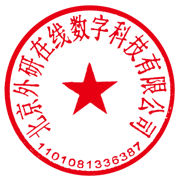 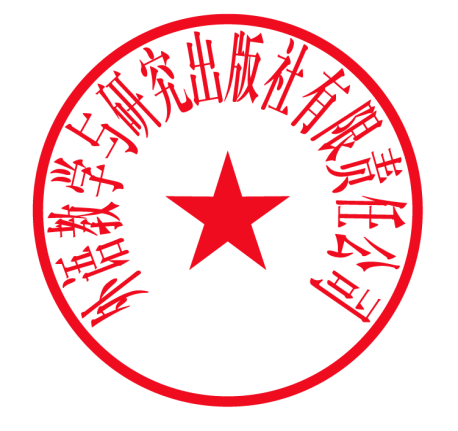 外语教学与研究出版社北京外研在线数字科技有限公司